Årsberetning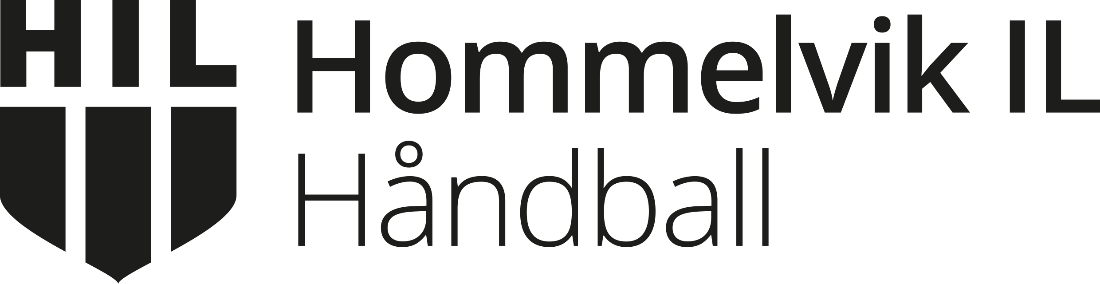 Håndballavdelingen2021Styrets sammensetningLeder:	Jørgen Løvseth/Bjarne LervangNestleder:	Terje Kammen (fra høsten)Kasserer:	Anne EidissenSekretær:	Marianne JamtøySportslig utvalg:	Bjarne Lervang/Jan Morten LangolfMaterialutvalg:	Veronica Linn JensenKiosk/dugnad:	Kari Båtstrand Monsvoll (til sommer)Valgkomité:	Trond Arvid Paulsen og Jan Morten LangolfRevisor:	Magnar GrendahlStyrets arbeidCovid-192021 har på samme måte som 2020 vært et meget spesielt og utfordrende år. Covid-19 har preget sesongen, og dessverre har smitteverntiltak gått utover tilbudet til våre medlemmer. Vi har opprettholdt et treningstilbud gjennom året, men kampavviklingen har vært påvirket. Videre har det vært utfordrende for lagene å gjennomføre sosiale tiltak. Gjennomføring av kamper er viktig for motivasjon for å drive med håndball, og det har vært bekymring for at vi ville få frafall av spillere på grunn av utfordringene knyttet til gjennomføring av kamper og cuper. Smittevernregler gjorde også at Malvik håndball cup ble avlyst for både yngre og eldre lag i 2021. Styret har gjennom hele året jobbet for å tilrettelegge aktivitet så godt som mulig iht. de stadig endrede smittevernreglene.Mange har opplevd at det har vært utfordrende å manøvrere seg i disse stadige endringene, og styret i HIL håndball vil gi masse skryt til alle for vel gjennomført innsats gjennom hele 2021. Det har vært en felles dugnad for å kunne ha mulighet til å tilby et minimum av aktivitet for våre spillere og trenere. Det er gledelig at vi ikke har hatt større frafall enn det vi vanligvis har gjennom et normalår.Aktivitet i styretDet har blitt avholdt ti styremøter i 2021. Styreleder har vært Hommelvik IL sin representant inn i hallgruppen i regi Malvik idrettsråd. I tillegg representerer leder HIL håndball inn i hovedlagets styremøter. Det har vært mye administrativt arbeid gjennom hele sesongen. Styremøtene i håndballavdelingen har stort sett vært avholdt som fysiske møter, men det har også vært gjennomført digitale møter. Styret har også jobbet med små og store avklaringer mellom de ordinære styremøtene. Styret har vært opptatt av å svare ut spørsmål fra trenere- og legledere raskt via blant annet felles gruppe på Facebook. Styret er også representert på Sonemøter i Sone Trondheim i regi av NHF Region Nord. Sonemøtene er arena for dialog mellom klubbene og NHF region Nord, men også en viktig arena for dialog mellom klubbene i aktuell sone.MedlemstallVed utgangen av 2021 har Hommelvik håndball 266 aktive spillere. Totalt har håndballavdelinga 38 lag fordelt på årskullene 2014 og opp til 2006. Det er 20 trenere i tillegg til lagledere og foreldrekontakter fordelt på de ulike lagene.Klubben har også 14 aktive dommere pr. 31.12.2021.Ved årsslutt 2021 hadde HIL håndball 310 medlemmer, mot 318 medlemmer pr. 31.12.2020.AktivitetOgså året 2021 har vært et spesielt og krevende år grunnet Covid-19. Siste halvdel av 20/21 sesongen var preget av strenge smitteverntiltak. Ordinært seriespill og cuper ble satt på pause. Det ble etter hvert åpnet for at aktivitet internt i kommunene, men ikke på tvers av kommunegrensene. For en liten kommune som Malvik med kun to håndball klubber og stor variasjon i størrelsen på de ulike kullene og antall lag la dette store begrensninger på aktiviteten. I samarbeid med håndballavdelingen i Malvik IL ble det organisert en kamphelg med mye kamper på tvers av årsklasser i klubbene. Dette var en stor suksess og et positivt lyspunkt i en krevende situasjon.Klubben har gjennom hele perioden lagt til rette for at lagene skulle kunne opprettholde treningsaktiviteten. Selv om situasjonen opplevdes som utfordrende for mange, er styret mektig imponert over innsatsen til trenere og lagleder for å legge til rette for aktivitet for spillerne.Ved oppstart etter sommerferien startet høstsesongen som «vanlig» og aktivitetsnivået var igjen høyt. Styret gjennomførte trener- og lagledermøte og vi hadde oppstart med nytt kull, 2014- årgangen. Oppstart av nytt kull var vellykket med til sammen nesten 50 unger som møtte på de første treningene. Selv med høy aktivitet gjennom hele høstsesongen så var sesongen preget avstadig endrede smittevernregler som krevde mye av både spillere og trenere. Smittevernvakter ved arrangement og stadig strengere krav til gjennomføring av kamper og treninger har vært stikkord for hele året. Kamptilbudet har også vært preget av pandemien, og lagene har ikke fått gjennomført alle sine planlagte kamper. Spesielt har de yngste lagene blitt rammet av utsettelser og avlysinger. Rett før jul stoppet all kamp aktivitet og det var ikke mulig å verken organisere eller delta på cuper.I november inviterte styret trenere og lagledelse til faglig- og sosialt samvær i klubbhuset. Fokus var å bygge klubbfølelse og samhold. Styret hadde oppfordret trenere og lagledere til å nominere personer i klubben som fortjente en ekstra oppmerksomhet for sin innsats, og det ble delt ut flere ulike begeistringspriser på dette arrangementet. Det er ønskelig at dette skal bli et årlig arrangement. Styret opplever et veldig positivt engasjement rundt håndballen i Hommelvik håndball.Hovedstyret i Hommelvik IL har invitert særidrettene inn i et strategisk utviklingsarbeid innad i idrettslaget. Ønsket er å utvikle en felles klubbhåndbok som gir retningslinjer for aktiviteten i idrettslaget, og som gir føringer på hvordan særidrettene skal samarbeid slik at idretten etterlever felles verdier og visjoner. Håndballavdelingen er svært positiv til dette initiativet, og ønsker at idrettslaget skal gi føringer slik at aktivitetene i de ulike særidrettene må tilpasse seg hverandre og samarbeide slik at barn og unge som ønsker å delta på flere idretter ikke skal komme i en situasjon der de i tidlig alder må velge bort en aktivitet. Et felles strategisk utviklingsarbeid vil være viktig i dette arbeidet. Alle særidrettene bør følge samme verdigrunnlag og ha lik forståelse av dette.Grunnet Covid-19 og smitteverntiltak har det gjennom 2021 vært utfordrende å gjennomføre planlagte kioskdugnader, og det har vært strenge krav til smittevernregler for gjennomføring av arrangement som har medført begrensinger for publikum. For å ha mulighet til å gjennomføre kamper iht. smittevern har lagene vært nødt til å bruke tilgjengelig dugnadskraft til å dekke vakter for å sikre smittevernregler. Tross pandemi og mange regler å forholde seg til, så ser det ut som klubben har klart å holde medlemstallet stabilt gjennom perioden.8.september ble det avholdt ekstraordinært årsmøte. Bakgrunnen for dette var at leder som var valgt på det ordinære årsmøtet i mars hadde trukket seg før sommeren. Det måtte avholdes et ekstraordinært årsmøte for å velge ny leder. Styret hadde i perioden fra leder trakk seg og fram til ekstraordinært årsmøte fordelt ansvarsoppgaver seg imellom, og materialforvalter i styret gikk inn som midlertidig leder i denne perioden. Styret så også behov for mer bistand inn i driften av klubben, og i dialog med valgkomiteen ble det åpnet for at det i tillegg til leder kunne velges en nestleder i det ekstraordinære årsmøtet. Bjarne Lervang, som var sportslig leder, ble valgt som ny leder fram til ordinært årsmøte i mars 2022. I tillegg ble Terje Kammen valgt som nestleder. Jan Morten Langolf ble valgt som ny sportslig leder. Alle sitter fram til ordinært årsmøte i mars 2022.TreningsfasiliteterHommelvik håndball gjennomfører alle treninger og hjemmekamper i Sveberghallen. I tillegg leier vi treningstimer i fylkeshallen på Malvik videregående for å kunne tilby nok treningstid til alle. Dette er et samarbeid med MIL håndball og VHK for å «kjøpe ut» tid til andre idretter som har krav på halltid. Eks. Malvik Turn&RG har all sin treningstid i Malvik vgs. Fylkeshall, dette for å skape forutsigbarhet for alle lag, samt at turn og RG skal slippe å flytte på sitt nødvendige utstyr. Styret i HIL håndball er fornøyd med denne samarbeidsløsningen selv om denne påfører klubben noen kostnader.I Malvik kommune kreves det ingen halleie og rammetiden for treninger er ukedager fra kl. 16.00, samt noe tid på søndag ettermiddag/kveld. Lørdager og søndager er satt av til kampaktivitet. Tilgang på antall treningstimer beregnes ut fra antall aktive medlemmer i klubben. Sveberghallen deles med Vikhammer håndballklubb (VHK) som også trener her, noe som betyr at den totale rammetiden som er tilgjengelig begrenses noe for HIL håndball sin del. Hallkapasiteten i kommunen er dessverre ikke tilstrekkelig til at alle lag kan få den treningstiden de ønsker. Det er hvert år en krevende jobb å fordele halltid, og Hommelvik håndball samarbeider med Malvik håndball og Vikhammer håndballklubb om et omforent og tilnærmet likeverdig tilbud. Klubbene har et felles ønske om at håndballen i kommunen skal ha et best mulig utgangspunkt for et godt sportslig treningstilbud til sine medlemmer. Hommelvik håndball støtter planene om en ny idrettshall i Hommelvik, og følger dette arbeidet sammen med Hommelvik IL og Malvik idrettsråd.Det er klubbens målsetning at lagene fra G/J10 år og eldre skal ha trening i hel hall. Dette medfører at de øvrige yngre lagene må dele hall i sin treningstid. Vi opplever dessverre at det er flere lag enn ønskelig, som må dele hall pga. underkapasitet på tilgjengelig halltid i kommunen. Det er altså både begrensninger på hallflate og treningstid. Styret frykter at disse begrensingene går ut over rekruttering av nye spillere, da nye kull som starter opp får begrenset hallflate. Med begrenset hallfalte og store grupper barn er det krevende å gi alle en positiv opplevelse. Når det er sagt så er styret imponert over engasjementet hos trenere og lagledere som planlegger gode og varierte treningsøkter innenfor tilgjengelige rammer.Spillere fra G/J 13 år og oppover i sesong under normale omstendigheter, får tilbud om kant- og backskole og strek- og målvaktskole i regi av Kolstad Håndball. I tillegg deltar utvalgte lag på TOBB og trenerskole i regi av NHF gjennom sesongen. Deltakelsen har som hensikt å videreutvikle den enkelte spiller og lagene, samt å bidra til variert aktivitet og sosialt samspill med utøvere fra andre klubber. Gjennom dette året har lagene deltatt når det har vært fysisk mulig å delta pga. Covid-19.Disse tilbudene ble også nedstengt underveis i sesongen.MinihåndballturneringerHøsten 2021 ble det gjennomført minihåndballturneringer for yngre lag.Deltakelse på cupFlere lag var påmeldt Baldus- og Steinkjercup. Begge arrangementene ble avlyst pga. Covid-19.Rema 1000s håndballskolePå lik linje med tidligere år, har det vært stor interesse og engasjement for håndballskolen som gjennomføres i forbindelse med skolens vinterferie og høstferie. Klubben bruker de eldste lagene som instruktører, og dette har fungert fint for både små og store. Det er en viktig rekrutteringsarena, og det er en flott anledning for sosialt samvær, aldersblanding, lek og håndballaktiviteter. Til tross for strenge smittevernregler fikk klubben gjennomført begge håndballskolene i 2021. På lik linje med tidligere år var håndballskolene også i 2021 fulltegnet, og klubben kan vise til i overkant av 50 utøvere. Inntektene fra arrangementet går i sin helhet tilbake til lagene som stiller med instruktører og foreldre.Styret ser viktigheten av arrangementet og at det er en fin blanding mellom barn og voksne som er instruktører. Det er viktig at det er tydelige voksne til stede under hele arrangementet som kan bidra sammen med ungdommene for at det skal bli vellykket.Det er inngått en avtale med Sveberg skole om bruk av hallen i vinter- og høstferie som er gjeldende fra 2021. Denne sier at håndballavdelingen disponerer Sveberghallen på dagtid til å gjennomføre håndballskole på følgende dager:Vinterferie:	onsdag – torsdag – fredagHøstferie:	mandag – tirsdag – onsdagMalvik håndballcupMalvik håndballcup som skulle vært gjennomført i februar 2021 ble avlyst grunnet smittevernregler. Minicupen som var planlagt til november 2021 måtte også avlyses grunnet smittevernregler. Det ble søkt om Covid-19 midler for begge disse arrangementene.Cupen er et samarbeid mellom håndballavdelingene i Malvik IL og Hommelvik IL, og anses som et veldig positivt arrangement på tvers av klubbene i Malvik. Klubbene samarbeider godt om å arrangere disse cupene og har større ambisjoner for fremtiden med tanke på gjennomføringen av arrangementet. Dette er en cup som bidrar til større aktivitet og utvikling for både egne spillere og dommere. Det er viktig at HIL håndball har dedikerte personer som bidrar i dette samarbeidet.Arbeid i utvalgeneØkonomiutvalgØkonomiutvalget har i første del av 2021 bestått av Anne Eidissen og Ragnhild Buaas. Laila Rønning har erstattet Ragnhild Buaas fra sesongstart sesongen 2021/22.Ansvarsområdet til økonomiutvalget er å ivareta økonomien til HIL handball. Dette innebærer blant annet fakturering til medlemmene og eksterne samarbeidsparter, og fakturering/økonomisk oppfølging ifm. avdelingas toalett- og tørkepapirdugnad. Utvalget har også oppfølging ovenfor vår markedsansvarlig (samarbeid med fotballavdelingen) og regnskapsfører SMN Regnskap på Stjørdal.2021 ble økonomisk sett mindre preget av Coved-19 situasjonen enn foregående år. Kioskdriften har imidlertid vært stengt deler av perioden, dvs. ved starten og slutten av året.Hommelvik IL håndball har søkt om, og mottatt støtte for tapte inntekter ifm. Covid-19. Det er blitt søkt på kulturdepartementet tilskuddsordninger, siste søknad ble sendt inn i januar 2021. Støtten er søkt på bakgrunn av tapte inntekter, bl.a. bortfall av kiosk- og klessalg. Av mottatt støtte ble det satt av midler til ønsket utstyr og klubben har overført kroner 300,- ekstra pr. spiller til lagene som frie midler. Lagene ble oppfordret til å bruke midlene til sosiale tiltak i lagene.Treningsavgiften for høsten 2020 ble fakturert første halvdel av januar 2021, noe som har ført til et større positivt resultat enn reelt i kontantregnskapet for 2021.Alle lag i håndballavdelinga har egne kontoer i SMN. Alle lagledere har tilgang til sitt lags konto i SMN, og har derfor til enhver tid innsyn og oversikt over sine midler. Til forskjell fra tidligere skal de nå selv sørge for at regninger knyttet til laget betales fra den aktuelle lagskontoen. Kasserer fårtilsendt bilag, og oppbevarer disse, i tillegg til å ha endelig godkjenningsansvar for utbetalinger fra lagskontoene.Sportslig utvalgSportslig utvalg (SU) har i 2021 bestått av 5 personer. I 2021 er det avholdt møter både der SU har vært samlet, men også særmøter i regi av SU. Hvem som har deltatt har variert med temaet/saken i møtet. Utvalget har blant annet ansvaret for at den sportslige aktiviteten i klubben er i henhold til sportsplan, oppfølging av dommere, hospitering og oppstart av nytt årskull. Sportslig leder deltar i fordeling av treningstid/halltid til lagene. Utvalget har en dommeransvarlig som følger opp klubbens dommere og sørger for dommere på minihåndballkamper som arrangeres i Sveberghallen. Ny sportsplan ble vedtatt av årsmøtet i 2021 og denne gir rammeverket for den sportslige aktiviteten i klubben. SU har jobbet med årshjul for aktiviteten i klubben og har fordelt ansvar for blant annet for oppstart nye kull, håndballskole, allidrett, basistreninger med mer. Interne kurskvelder, trenersamlinger, kick-off vil være aktivitet SU skal jobbe med i tiden framover.Kontinuiteten i arbeidet til SU har vært preget av stadig skifte av leder for utvalget de siste årene. SU håper derfor at man fra 2022 vil få på plass en mer stabil ledelse slik at det vil gi bedre arbeidsbetingelser for aktiviteten i utvalget. Klubben har gjort seg noen krevende erfaringer de siste årene som har synliggjort behovet for en tydelig sportsplan og ryddige prosesser når det oppstår utfordringer. Noe av det viktigste arbeidet til SU er å sikre god implementering av klubbens sportsplan. Man er også i dialog med NHF region Nord om en gjennomgang av klubbdriften gjennom NHF sitt kvalitetssystem “Klubbhuset”. Her skal man blant annet gjennomføre en klubbanalyse sammen med klubbens kontaktperson i region.Sportslig utvalg har også ansvaret for det sportslige samarbeidet mellom Malvik håndball og Vikhammer håndballklubb. SU har startet en jobb for å tydeliggjøre samarbeidet, og sammen med klubbene formalisere samarbeidet. Et formalisert samarbeid vil gi forutsigbarhet for lagene.MaterialutvalgMaterialutvalget har i 2021 bestått av Grete Kjelvik (J2010) og Veronica Linn jensen (J2008). Med bakgrunn av restriksjoner har bestilte klær blitt utlevert til lagleder som har fått ansvaret for å dele videre til egen spiller og krevd inn betaling via Vipps. Vi har fått til tre salgskvelder, som for det mest var rettet mot oppstart av 2014-årgangen. Nye trenere har fått utdelt klær.J/G2008 og 2009 har fått utdelt bortetrøyer. Det ble kjøp inn dommer trøyer og fløyter til barnekampledere og klubbdommere. Utlevering av klær har i høst vært preget av at Select har byttet kolleksjoner og det har vært stoff mangel grunnet covid-19. Dette har dessverre resultert i at det har blitt lang ventetid på noe utstyr. Vi har samarbeidet med materialforvalter i fotball, og byttet klær mellom avdelingene. Ønskeliste på utstyr ble lagt ut på trener og lagleder Facebook-siden. Mye nytt utstyr er bestilt og noe er allerede levert, men vi venter fortsatt på en del. Det har også denne sesongen vært tett samarbeid mellom kiosk/dugnad og material utvalget.Flere lag har også denne sesongen kjøpt seg lagsjakker og t-skjorter. Det er jobbet videre med å tilrettelegge for salg av klær under ordinær kiosk drift. Noe arbeid på lagret gjenstår. Alt salg av klær er null profitt for håndball avdelingen.Kiosk og dugnadsutvalgLeder av kiosk- og dugnadsutvalget måtte dessverre trekke seg fra sitt verv, og materialforvalter har derfor også hatt ansvaret for kiosk og dugnad.For at kiosken skal kunne driftes er vi avhengig av at alle lag bidrar. Dugnadslister for kioskdriften blir sendt ut så raskt som terminlistene for sesongen er klar. Vi forsøker å ta hensyn til antall spillere pr lag og andre pålagte oppgaver som Malvik cup, håndballskole og lignende når listen settes oppDet ble valgt å innføre hjemmebakt fra sesongstart 2021/2022, noe som ble veldig populært. I perioder har det vært strenge restriksjoner og vi har da valgt å ha en lettere variant av kioskdriften. Enkelte helger har det kun vært selvbetjening, hvor kaffe, innpakket mat og snacks er satt ut. Selv med restriksjoner er kiosken en viktig inntektskilde for klubben, og den oppleves som veldig positiv for lagene og publikum vi ønsker velkommen til oss.Etter retningslinjer fra regionen ble det innført Fair-play vert under kamper. Dette med bakgrunn i å sette søkelys på å ivareta våre dommere, som skyldes lite dommere og for å få opp dommerstanden i regionen. Våre kampverter fikk denne rollen. Under hjemmekamper har lagene stilt med smittevernvakt, Fair-play vert og sekretariat.AdministrasjonRubic benyttes fortsatt som system for å ivareta medlemsregister og fakturabehandling. Mange av lagene benytter også Spond i håndballhverdagen for påmelding til treninger, samt registrering av tilstedeværelse pga. Covid-19Styret har i samarbeid med Bernt Petter Brandslet opprettet en ny hjemmeside. Denne er fortsatt under arbeid og må utvikles videre gjennom 2022. Styret mener at med den nye hjemmesiden, vil gjøre informasjon lettere tilgjengelig for våre medlemmer.Styret har også gjennom 2021 jobbet systematisk med oppfølging av politiattester og trenerkontrakter i klubben. Vi har besluttet å bruke Rubic for registrering av politiattester og dette fungerer godt og det er lett å følge opp. Samtidig er det en utfordring for klubben å følge med på utskiftinger som kan skje gjennom en sesong.SMN regnskap innehar funksjonen som regnskapsfører.ØkonomiHIL handball er finansiert ved treningsavgift, sponsorer, offentlig tilskudd og kiosken i Sveberghallen. Treningsavgiften er bærebjelken, og denne er differensiert etter alder. Deler av avgiften tilbakeføres til lagene i form av frie midler og cupstøtte. Dette for å sikre at lagene har egne midler til for eksempel sosiale aktiviteter og til å dekke egenandeler/deltakerkort i forbindelse med cup.HIL handball har kun to pliktige dugnader; drift av kiosken i Sveberghallen og dugnadsarbeid ifm. gjennomføring av Malvik cup.7-årsklassen er fritatt fra kioskdugnaden, men får allikevel en liten del av de frie midlene. Dette er i utgangspunktet tenkt som midler til sosiale sammenkomster eller kjøp av utstyr.De frie midlene utbetales på slutten av vårsesongen, noe som betyr at 7-årslagene i utgangspunktet ikke har midler på sine lagskontoer før sesongen i realiteten er over. For å gjøre midlene for denne årsklassen mer tilgjengelig, ble det på årsmøtet i 2020 vedtatt å utbetale disse midlene på starten av høstsesongen. Midlene utbetales da som en type startkapital, og kalles et sosialt tilskudd heller enn frie midler. Dette ble gjennomført for G/J 2014 høsten 2021.Ut over den pliktige kioskdugnaden, har avdelingen en frivillig ordning med salg av toalett- og tørkepapir. Denne ordningen innebærer at medlemmene har mulighet til å redusere treningsavgiften med kr 70 per solgte sekk. I tillegg går kr. 15 pr. solgte sekk til laget som har ansvaret for salget, og det resterende, ca. kr. 15,-, går til håndballavdelinga. I 2018 vedtok styret at det er 13- årslagene som har ansvaret for organisering og gjennomføring av denne dugnaden.Lagene har mulighet til egne dugnader som bør gjennomføres innenfor handballsesongen. Lagene kan også ha egne sponsorer, men dette må avtales med styret i hvert enkelt tilfelle på grunn av avtale med avdelingens sponsorer.DugnadsaktivitetI henhold til årsmøtevedtak fra 2012, har Hommelvik håndball videreført ordningen med frivillig toalettpapirsalg der overskuddet fordeles mellom hver enkelt spiller, en årsklasse og håndballavdelingen.Kiosken i Sveberghallen drives gjennom dugnadsarbeid fra foreldre og foresatte på de ulike lagene. Kiosken er åpen når det er kampaktiviteter i hallen. Pga. Covid-19 har kiosken stort sett vært stengt gjennom hele året. Dette både pga. smittevern og belasting på foresatte som stiller som frivillige.Gjennomføringen av Malvik Cup fordrer også dugnadsarbeid fra foreldre og foresatte på områder som kiosk, parkeringsvakter, hallvakter, sekretariat og hoved sekretariat.AvslutningStyret kan se tilbake på nok et spesielt år med mye søkelys på smittevern og Covid-19. Når det har vært mulig så har vi sett mye positiv håndballaktivitet, både hos små og store spillere. Det har vært utfordrende å drive håndballklubb dette året, men et samlet styre mener at man gjennom mye tilrettelegging har klart å tilby et forsvarlig sportslig og sosialt opplegg når det har vært mulig.Styret i HIL håndball benytter anledningen til å takke alle medlemmer, foresatte, trenere, lagledere, foreldrekontakter og samarbeidspartnere for et aktivt år, på tross av Covid-19. I tillegg må vi også rette en stor takk til alle våre sponsorer som har valgt å fortsatt satse på håndballidretten i Hommelvik.For styret i Hommelvik IL håndball, mars 2022Bjarne Lervang	Veronica Linn Jensen	Jan Morten LangolfTerje Kammen	Marianne Jamtøy	Anne EidissenMøtevirksomhetFrekvensHvem?Årsmøte i HIL håndball2 møterHele styretÅrsmøte i Malvik idrettsråd1 møteLederÅrsmøtet i hovedlaget1 møteLederStyremøter i hovedlaget8 møterLeder, materialforvalterHåndballforum1 møteLeder, sekretærKlubbmøter/sonemøter iRegion Nord4 møterLeder, sekretær og sportslig lederMøter med trenere oglagledere3 møterHele styretSamarbeidsmøter med sportslig leder i Malvik ILhåndballavdeling og VHK5 møterSportslig utvalgOppstartsmøte for jenter oggutter født 20142 møterSportslig utvalg/nye trenereHallgruppe i Malvik kommune2 møterLederDiverse andre møter, samarbeidsmøter,oppklaringsmøter etc.Ca. 15– 20 møterUlike medlemmer fra styret har deltatt i disse møtene avhengig avsak.